20 мая2 «А» классМероприятие: «Разгадываем головоломки»Эрудиция – глубокие познания в какой-нибудь области науки. Эрудит – человек, обладающий большой эрудицией. («Толковый словарь русского языка».С.И.Ожегов)- Кто из вас хотел бы быть эрудитом? Ребята нашего класса учатся быть эрудитами. Они с увлечением разгадывают всевозможные шарады, головоломки, кроссворды. Ребята 2 «А» класса поделились  умением  разгадывать различные  головоломки.Просандеев Никита умеет собирать различные фигурки из деталей  Танграма.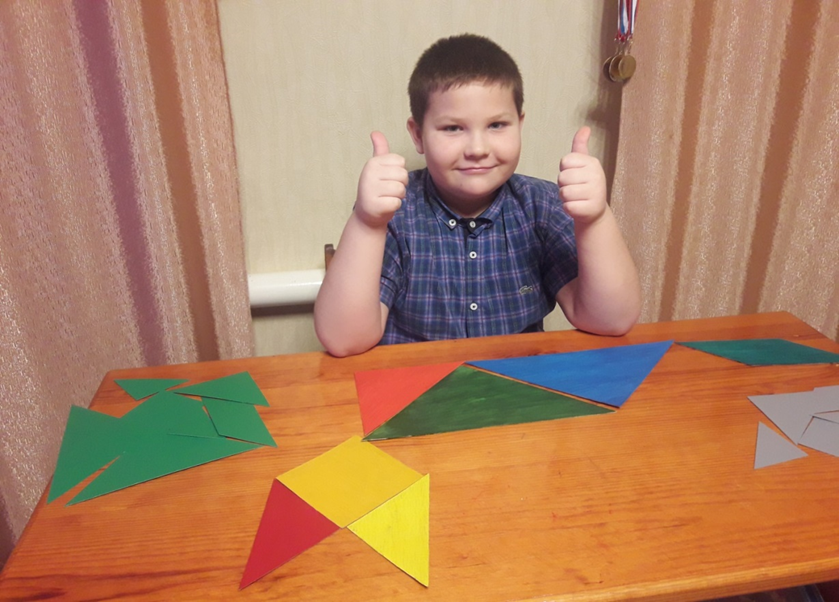 Скудин Владислав отгадывает зашифрованные головоломки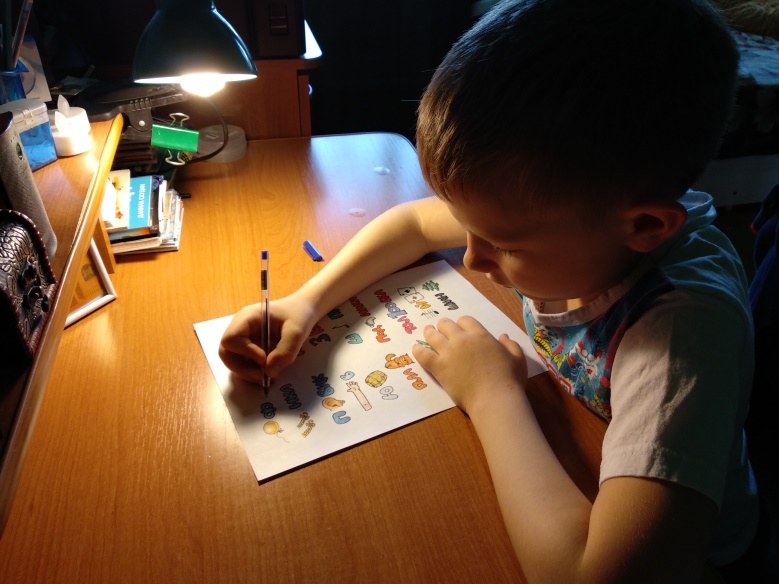 Тараскин Илья разгадывает зашифрованный числовой квадрат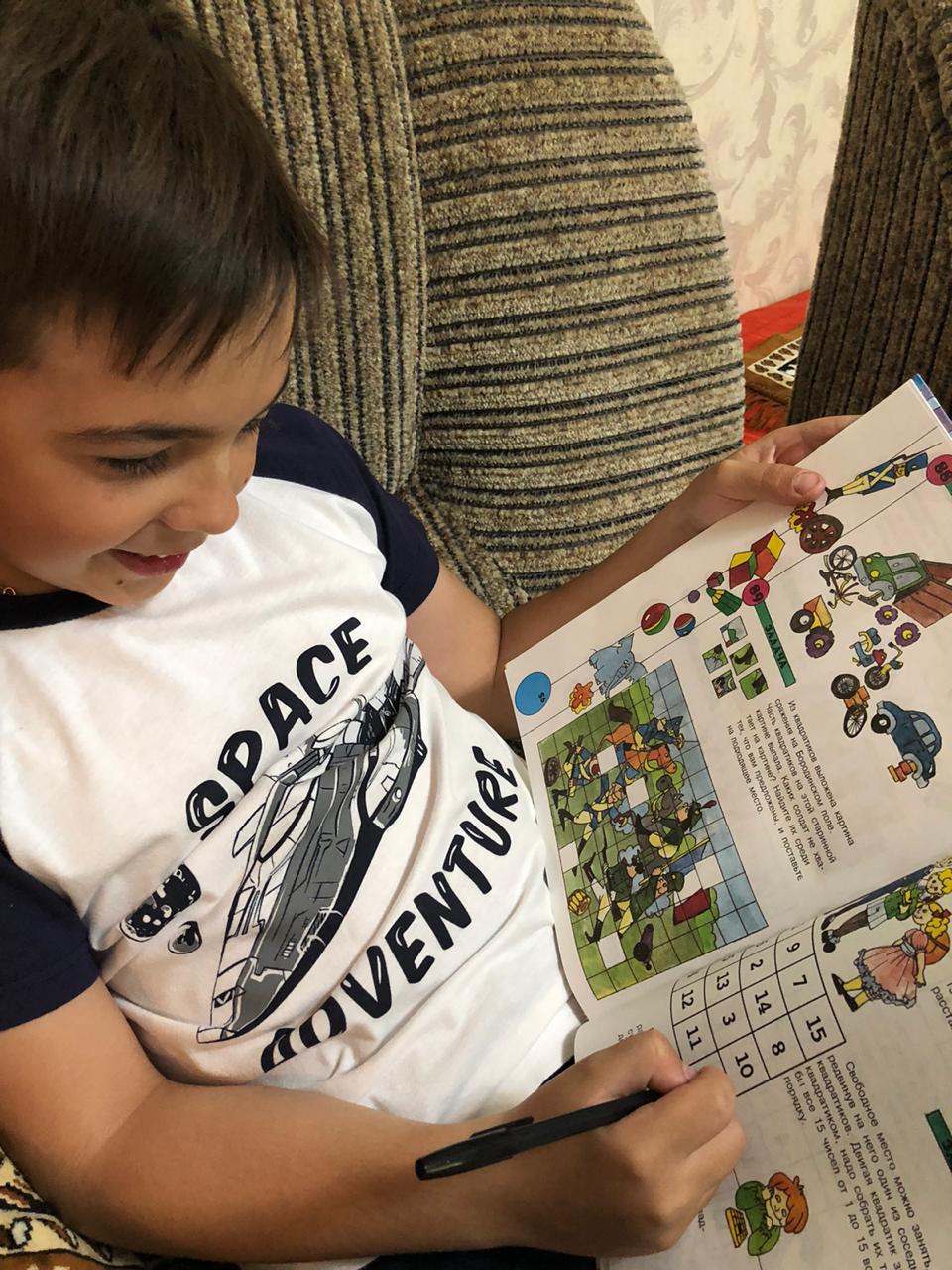 Просандеев Никита отгадывает словесные головоломки - кроссворды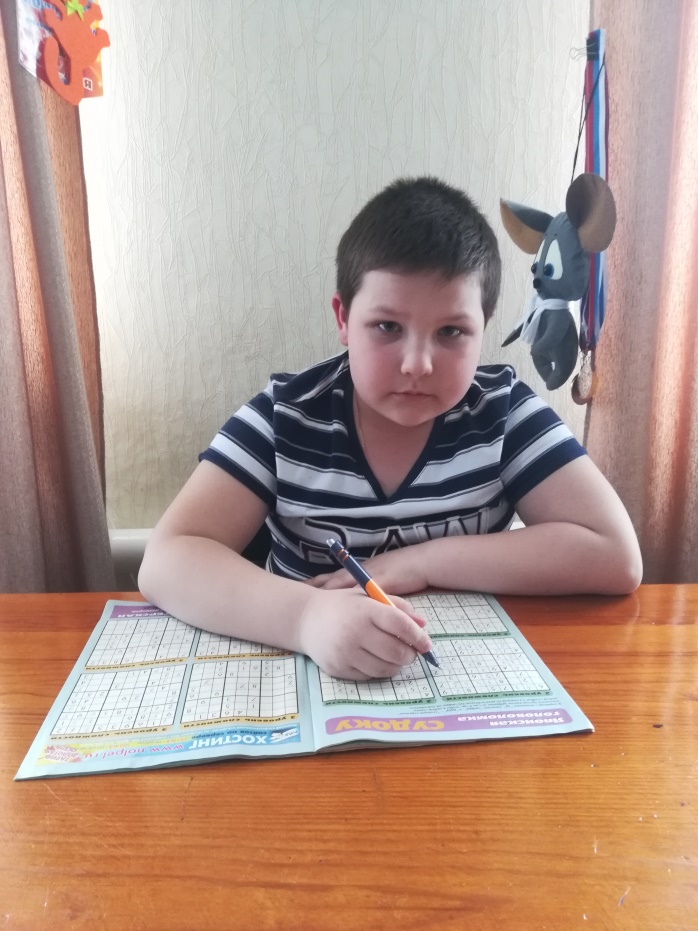 Андриянова Лиза трудится над картинной головоломкой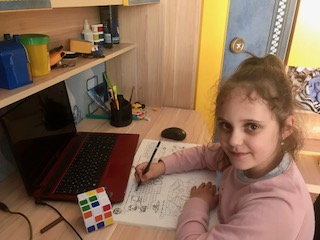 Сачкова Полина разгадывает «Печальки»  в «Магической книге»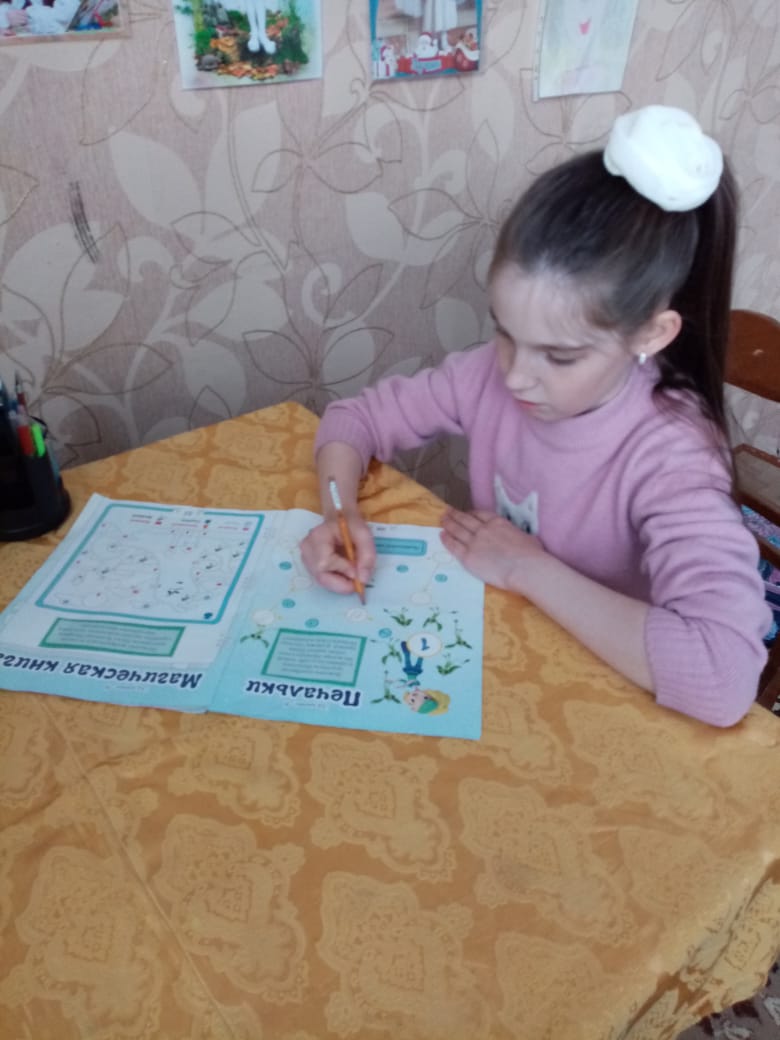 